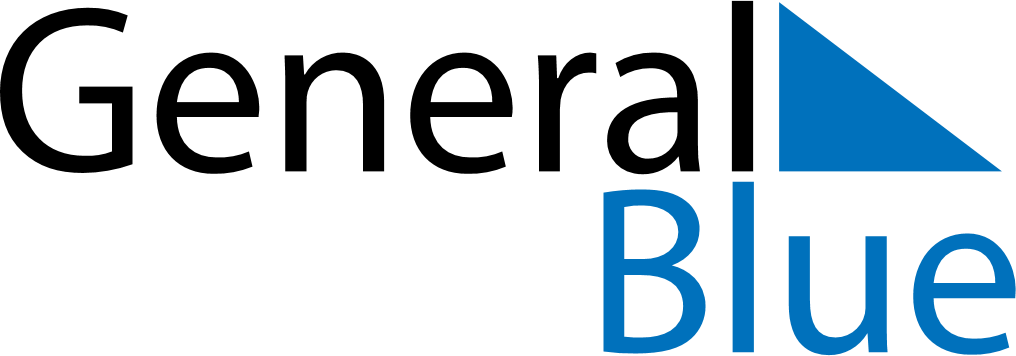 February 2021February 2021February 2021Christmas IslandChristmas IslandMONTUEWEDTHUFRISATSUN1234567891011121314Chinese New Year1516171819202122232425262728